CALENDARIO EVALUACIONES AGOSTO - SEPTIEMBRE 2022Profesor Jefe: Tamara Manzano	                                                                     Curso: 1° Básico ACALENDARIO EVALUACIONES AGOSTO - SEPTIEMBRE 2022Profesora Jefe: Carolina Arce                                                                   Curso: 1° Básico BCALENDARIO EVALUACIONES AGOSTO - SEPTIEMBRE 2022Profesora Jefe: Tatiana Aguilar                                                       Curso: 2° Básico ACALENDARIO EVALUACIONES AGOSTO - SEPTIEMBRE 2022Profesor Jefe: Camila Manríquez                                                            Curso: 2° Básico B CALENDARIO EVALUACIONES AGOSTO - SEPTIEMBRE 2022Profesor Jefe: Andrea Vargas                                                                          Curso: 3° Básico ACALENDARIO EVALUACIONES AGOSTO - SEPTIEMBRE 2022Profesora Jefe: Jessica Avendaño                                                            Curso: 3° Básico B CALENDARIO EVALUACIONES AGOSTO - SEPTIEMBRE 2022Profesora Jefe: Bania Cerda                                                      Curso: 4° Básico ACALENDARIO EVALUACIONES AGOSTO - SEPTIEMBRE 2022Profesor Jefe: Nataly Cabezas/Patricia Palleres                        Curso: 4° Básico BCALENDARIO EVALUACIONES AGOSTO - SEPTIEMBRE 2022Profesor Jefe: Alejandra Parry                                                       Curso: 5° Básico ACALENDARIO EVALUACIONES AGOSTO - SEPTIEMBRE 2022Profesor Jefe: Katalina González                                                           Curso: 5° Básico  BCALENDARIO EVALUACIONES AGOSTO - SEPTIEMBRE 2022Profesor Jefe: Gisenky Fuentes                                                                                                  Curso: 6° Básico A CALENDARIO EVALUACIONES AGOSTO - SEPTIEMBRE 2022Profesor Jefe: Silvana Muñoz                                                 Curso: 6° Básico B 8 LenguajeLectura complementariaTrabajo en clases.HumbertoMaterial se encuentra en sala (fue solicitado a través de Edmodo) 91011Ciencias NaturalesTrabajo práctico“Las plantas”-Clasificación de las plantas.Materiales-6 imágenes de diferentes tallos.-6 imágenes de diferentes pétalos.-6 imágenes de diferentes frutos.-6 imágenes de diferentes semillas.Tamaño 6 X 6 cm2, con nombre del estudiante. 1215FERIADO16 InglésUnit 2“After school”Vocabulary:Parts of the bodyCan/Can´tJumpFlyRunI am/emotions17 Educación Física y SaludCueca18 Ciencias NaturalesTrabajo práctico“Las plantas”-Cuidado de las plantas.6 imágenes, de acciones que demuestren el cuidado de las plantas. Tamaño 10X15 cm2, con nombre del estudiante.19 Música“Estilos musicales”Presentación -Escoger un estilo musical.-Caracterización del estilo musical.-Presentar un artista importante del estilo musical escogido. Artes visuales/ tecnología Trabajo en clasesConfección juego típico chileno.Materiales-2 envases de botellas plásticas, cortadas a la mitad, vacías y limpias. Imagen de referencia.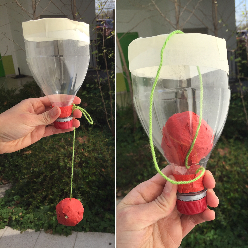 -Hojas de diario.-6 latas de bebida vacías y limpias.22 Historia“Niños del mundo”PresentaciónDeben identificar y mencionar lo siguiente:-País escogido. (imagen)-Fiesta típica del país escogido. (imágenes) -Fecha de la celebración del país escogido.-Mencionar por qué se celebra esa fiesta. Debe presentar material de apoyo, pueden utilizar cartulina o Power Point.232425 Ciencias Naturales“Las plantas”Presentación Actividad Texto ministerial página 100 y 101.Presentar información en una cartulina tamaño 26 X 37 cm2.26 Matemática “Números hasta 100”-Conteo (1 en 1 – 2 en 2 – 5 en 5 – 10 en 10)-Orden-Relacionar2930 ReligiónTrabajo práctico“La oración”3112 5 6 LenguajeContenidoLetras R – C – H – Q – J – G -Leer -Asociación de imágenes-Comprensión lectora789 Historia / Artes VisualesFeria costumbrista8LenguajeLectura complementariaTrabajo en clases.HumbertoMaterial serán solicitados  9   Ciencias NaturalesTrabajo práctico“Las plantas”-reconocer sus diferentes partes materiales :Plastilina (el que no ha traído )Cartón del block (la tapa trasera )10111215FERIADO16 Ciencias Naturales Cuidado de las plantas Trabajo práctico en clases 17 InglésTest Unit 2“After school”Vocabulary:Parts of the bodyCan/Can´tJumpFlyRunI am/emotions1819 Música“Estilos musicales”Presentación -Escoger un estilo musical.-Caracterización del estilo musical.-Presentar un artista importante del estilo musical escogido. Artes Visuales/ Tecnología Trabajo en clasesConfección juego típico chileno.Materiales-2 envases de botellas plásticas, cortadas a la mitad, vacías y limpias. Imagen de referencia.-Hojas de diario.-6 latas de bebida vacías y limpias.Educación Física y SaludCueca2223 Ciencias Naturales“Las plantas”Presentación Actividad Texto ministerial página 100 y 101.Presentar información en una cartulina tamaño 26 X 37 cm2.24 Matemática “Números hasta 100”-Conteo (1 en 1 – 2 en 2 – 5 en 5 – 10 en 10)-Orden-Relacionar25 Historia“Niños del mundo”PresentaciónDeben identificar y mencionar lo siguiente:-País escogido. (imagen)-Fiesta típica del país escogido. (imágenes) -Fecha de la celebración del país escogido.-Mencionar por qué se celebra esa fiesta. Debe presentar material de apoyo, pueden utilizar cartulina o Power Point26293031 ReligiónTrabajo práctico“La oración”12567  LenguajeContenidoLetras R – C – H – Q – J – G -Leer -Asociación de imágenes-Comprensión lectora89 Historia / Artes VisualesFeria costumbrista8 9 101112 Artes Visuales:Trabajo práctico  transversal con Historia“Escultura mapuche Chemamüll”Materiales:1 cilindro de una toalla nova.1 esfera de plumavit pequeña o mediana.Plasticina.Cartón piedra de 20 x 20 cm2.½ pliego de papel Kraft. Plumón negro punta fina.15FERIADO16 17 MatemáticaEvaluación escrita Adiciones con Canje.18 InglésUnit 2“Let´s play at the my house”Vocabulary: parts of house, she, he, itShe is/she isn´tHe is/he isn´tIt is / It isn´tWhere is…?19 LenguajeEvaluación escrita Lectura complementaria: Caperucita Roja y Abuelita detectives privados.TecnologíaEntrega de un trabajo familiar.Cada familia deberá crear un juguete unisex con material reciclado. Para ser entregado algún niño o niña del curso.22 Ciencias NaturalesEvaluación escrita El agua y sus características. Educación Física y SaludCueca2324 LenguajeEvaluación escrita -fábula-artículos-sustantivos-poemas.-comprensión lectora25 Historia Evaluación escrita -Entorno de los pueblos originarios.-Cómo vivieron los pueblos originarios.26 Artes Visuales“Colores primarios y secundarios”Materiales:Témperas.Pinceles.Mezclador.Delantal o camisa para no mancharse.Individual o diario, para cubrir la mesa.Vaso plástico. Plumón negro permanente. Música.Interpretar el Himno nacional29 Ciencias NaturalesDisertación oral en parejas PresentaciónElige el ciclo de vida de:(elegir 1) Tortuga-Mariposa-sapo-Gallina.(página 86 a la 93).Deben identificar y mencionar lo siguiente:-Animal escogido. (imagen)-Explicar el ciclo de vida del animal escogido. (imágenes) -¿Cómo dañamos el ciclo de vida de este animal?.-Dato curioso del animal. Debe presentar material de apoyo, pueden utilizar cartulina o Power Point.30 Ciencias NaturalesContinuación con las disertaciones.31 Matemática: Evaluación escrita Sustracciones con Canje. 12567 ReligiónTrabajo prácticoLa oración89 Música Interpretación de Patagonia, Javier Chavez y Clafate.Tecnología/Artes Visuales“Juego típico chileno”.Materiales serán solicitados a través de una comunicación. 89101112 Artes Visuales:Trabajo práctico  transversal con Historia“Escultura mapuche Chemamüll”Materiales:1 cilindro de una toalla nova.1 esfera de plumavit pequeña o mediana.Plasticina.Cartón piedra de 20 x 20 cm2.½ pliego de papel Kraft. Plumón negro punta fina.15FERIADO16 Unit 2“Let´s play at the my house”Vocabulary: parts of house, she, he, itShe is/she isn´tHe is/he isn´tIt is / It isn´tWhere is…?Educación Física y SaludCueca17 MatemáticaEvaluación escrita Adiciones con Canje.1819 LenguajeEvaluación escrita Lectura complementaria: Caperucita Roja y Abuelita detectives privados.TecnologíaEntrega de un trabajo familiar.Cada familia deberá crear un juguete unisex con material reciclado. Para ser entregado algún niño o niña del curso.22 Ciencias NaturalesDisertación oral PresentaciónElige el ciclo de vida de:(elegir 1) Tortuga-Mariposa-sapo-Gallina.(página 86 a la 93).Deben identificar y mencionar lo siguiente:-Animal escogido. (imagen)-Explicar el ciclo de vida del animal escogido. (imágenes) -¿Cómo dañamos el ciclo de vida de este animal?-Dato curioso del animal. Debe presentar material de apoyo, pueden utilizar cartulina o Power Point.23 Historia-Entorno de los pueblos originarios.-Cómo vivieron los pueblos originarios.24 Ciencias NaturalesContinuación disertaciones2526 LenguajePrueba:-fabula-artículos-sustantivos-poemas.-comprensión lectora.MúsicaInterpretaciónHimno nacional 29 Ciencias NaturalesEvaluación escrita El agua y sus características.3031 Matemática Evaluación escrita Sustracciones con Canje.12567 LenguajeLectura de oraciones.8 ReligiónTrabajo prácticoLa oración9 MúsicaInterpretación de Patagonia, Javier Chavez y Clafate.Tecnología“Juego típico chileno”Materiales serán solicitados a través de una comunicación8 LenguajeLectura complementaria(pendiente)“La Porota”9 10 LenguajeGuía evaluadaContenido:VerbosPronombres111215FERIADO1717 MúsicaCantar canción creada con las tablas de multiplicar.(1er semestre)18 TecnologíaConstrucción de objeto “Caja Mackinder”Materiales solicitados vía agenda.19 Educación Física y SaludCueca222324 ReligiónTrabajo prácticoLa familia25 MatemáticaPrueba adiciones, sustracciones y problemas.26 29 Ciencias NaturalesCreación de herbario de plantas curativas.Instrucciones:A partir de la recolección de hierbas, las organizan en un muestrario con el nombre de cada hierba y sus beneficios para el ser humano. Materiales: block, pegamento o scotch y carpeta cualquier color.30 InglésTest unit 3VocabularyGrammar: I´ve got someI haven´t got anyDoes he/she like_ ?Yes, he/she doesn´tArtes VisualesTerminan creación de dos obras  de Kandinsky. (realizadas durante la unidad de pintores famosos)31 InglésOral SkillsPresentan proyecto creado en clases. Apoyo pág. 29. Activity book. Materiales se solicitarán vía agenda. 1 LenguajeEvaluación conectores(Trabajo en clases)256 7 MúsicaCantan canción “Mira niñita”LenguajeLectura complementaria(libro biblioteca)Lapbook(Se solicitará materiales vía agenda)8 HistoriaEvaluación de GreciaContenidos:¿Cómo vivían los griegos y qué nos legaron?98 LenguajeLectura complementaria(pendiente)“La Porota”910 LenguajeGuía evaluadaContenido:VerbosPronombres111215FERIADO16 MúsicaCantar canción creada con las tablas de multiplicar.(1er semestre)1718 TecnologíaConstrucción de objeto “Caja Mackinder”Materiales solicitados vía agenda.Educación físicaCueca192223 ReligiónTrabajo prácticoLa familia24 MatemáticaPrueba adiciones, sustracciones y problemas.25262930 InglésTest unit 3VocabularyGrammar: I´ve got someI haven´t got anyDoes he/she like_ ?Yes, he/she doesn´t31 Artes visualesTerminan Creación de dos obras  de Kandinsky. (realizadas durante la unidad de pintores famosos)LenguajeEvaluación conectores(Trabajo en clases)1 Ciencias NaturalesCreación de herbario de plantas curativas.Instrucciones:A partir de la recolección de hierbas, las organizan en un muestrario, con el nombre de cada hierba y sus beneficios para el ser humano. Materiales: block, pegamento o scotch y carpeta cualquier color.256 LenguajeLectura complementaria(libro biblioteca)Lapbook(Se solicitará materiales vía agenda)7 MúsicaCantan canción “Mira niñita”InglésOral SkillsPresentan proyecto creado en clases. Apoyo pág. 29. Activity book.8  9 HistoriaEvaluación de GreciaContenidos:¿Cómo vivían los griegos y que nos legaron?8 910 Educación Física y Salud La cueca 1112 LenguajeEvaluación Una manzana con historia Guía evaluada (con libro en sala)15FERIADO16 Historia Recursos renovables y no renovables Recursos naturales de América17 1819 ReligiónTrabajo prácticoLa iglesia222324 InglésTest unit 3: I like cooking25 Artes VisualesEvaluación trabajo práctico. Escultura ancestral. Los tótems.26 Lenguaje Comprensión lectora y reglas ortográficas. Uso de nv-mb Biografía y autobiografía Receta y manual de instrucciones293031 TecnologíaEvaluación trabajo práctico. Diseño objeto tecnológico, planteamiento problema - solución.1 MatemáticaEvaluación trabajo práctico. La división, resolución de problemas.25 6 Historia Trabajo prácticoMayas  Materiales vía cuaderno de asignatura7 InglésEvaluación de actividades realizadas clase a clase -Unit 4: I love the weekendEducación Física y SaludEL cachimbo8 Lenguaje Evaluación Goce lector (texto biblioteca)Música Percutir ejercicios cortos utilizando las figuras rítmicas musicales.9 Ciencias NaturalesEvaluación trabajo práctico. Presentación Sistema esquelético8Educación Física y SaludLa cueca10 11 MúsicaEvaluación trabajo práctico. Pentagrama y sus notas musicales.129 LenguajeEvaluación Una manzana con historia Guía evaluada (con libro en sala)15FERIADO16 MúsicaEvaluación trabajo práctico. Pentagrama y sus notas musicales.ReligiónTrabajo prácticoLa iglesia17 Historia Recursos renovables y no renovables Recursos naturales de América1819222324 25 InglésTest unit 3: I LIKE COOKING 26 Lenguaje Comprensión lectora y ortografía.  Uso de nv-mbBiografía y autobiografía Receta y manual de instrucciones 29 Artes VisualesEvaluación trabajo práctico. Escultura ancestral. Los tótems.30311 Ciencias NaturalesEvaluación trabajo práctico. Presentación Sistema esquelético.256 Música Percutir ejercicios cortos utilizando las figuras rítmicas musicales.Educación Física y SaludEl cachimbo7MatemáticaEvaluación trabajo práctico. La división, resolución de problemas.Historia Trabajo prácticoMayas  Materiales vía cuaderno de asignatura 8 Lenguaje Evaluación Goce lector (texto biblioteca)    InglésTrabajo práctico unit 4: I love the weekend 9 TecnologíaEvaluación trabajo práctico. Diseño objeto tecnológico, planteamiento problema - solución.8 Lenguaje Goce lector Papelucho Historiador Materiales: cartulinas de colores, pegamento escolar, 1 hoja de block Nº99 ¼ regla, tijeras, papel entretenido, plumones, cintas para decorar, glitters. 9 Educación Física y SaludLa cueca1011  Lenguaje Guía evaluada sinónimos y antónimos. Traer Diccionario de sinónimos y antónimos 1215FERIADO161718 ReligiónTrabajo prácticoLas obras de misericordia192223 InglésTest unit 3: I`m buying a presentMÚSICATrabajo de pueblo aborigen24 Taller de CienciasEntrega de trabajo grupal observando células.HistoriaPrueba “Recursos y riesgos naturales”25 26 MatemáticaPrueba de Fracciones y Decimales.29 Artes Visuales Sombras chinescas y efectos ópticos teatralizados.30  Ciencias NaturalesExposición trabajo grupal, presentación de maqueta “Sistema circulatorio y respiratorio” 31 Taller de CienciasExposición de trabajo grupal presentación de PPT conclusiones de trabajo observando célulasTecnologíaEntrega de trabajosremolinos, flores y sombreros1 Lenguaje Prueba de Comprensión lectora Raíz de las palabras Uso c-z-s 256 Inglés Trabajo en clases Unit 4: I’m at the street partyEducación Física y SaludLa cueca tradicional 7 Historia Entrega de tríptico de "Prevención de riesgo"8 Lenguaje Goce lector Libro elección en biblioteca. Trabajo práctico materiales: se enviará vía cuaderno de asignatura 9 MatemáticaGuía Evaluada de Patrones.8 Lenguaje Evaluación de comprensión lectora y textos no literarios.Contenidos:Características de la carta, comic y biografía.9  LenguajeGoce lector Papelucho Historiador Materiales: cartulinas de colores, pegamento escolar, 1 hoja de block Nº99 ¼ regla, tijeras, papel entretenido, plumones, cintas para decorar, glitters.1011 Lenguaje Guía evaluada sinónimos y antónimos. Traer Diccionario de sinónimos y antónimos 1215FERIADO16 Lenguaje Prueba de Comprensión lectora Raíz de las palabras Uso c-z-s17 Ciencias NaturalesTerminan creación de maquetas “Sistema circulatorio y respiratorio”18192223 ReligiónTrabajo prácticoLas obras de misericordia24 Ciencias NaturalesDisertación de maquetas “Sistema circulatorio y respiratorio”Explican cómo funciona el sistema representado en sus maquetas.Educación Física y SaludCuecaMÚSICATrabajo de pueblo aborigen25 InglésTest unit 3: I`m buying a presentTaller de CienciaEntrega de trabajo grupal observando célulasHistoriaPrueba “Recursos y riesgos naturales”26 MatemáticaPrueba de Fracciones y Decimales.29  Artes VisualesSombras chinescas, efectos ópticos teatralizados.30 311 Taller de CienciaExposición de trabajo grupal presentación de PPT de conclusiones de trabajo observando células256 TecnologíaEntrega de trabajos: remolinos, flores y sombrerosLenguaje Goce lector Libro elección en biblioteca. Trabajo practico materiales: se enviará vía cuaderno de asignatura7  8 InglésEvaluación de actividades realizadas clase a clase -Unit 4: I`m at the street party.Historia Entrega de tríptico de "Prevención de riesgo"9 MatemáticaGuía Evaluada de Patrones.8 LenguajeRevisión lapbook literario91011 Educación Física y SaludLa cueca1215FERIADO16 17 ReligiónTrabajo prácticoLa vida cristiana1819 MatemáticaPrueba de Porcentajes.222324 InglésTest unit 3: getting around town MÚSICATrabajo de creación de pueblo aborigen.25 Taller de CienciaEntrega de trabajo grupal de la edad de la menarquia.Ciencias NaturalesTrabajo práctico en clases Etapas de desarrollo humano26Ciencias  NaturalesTrabajo práctico Exhibición de la rutina de pensamiento realizada la clase anterior, retroalimentación entre pares 29 TecnologíaEntrega de trabajos: muñecos de trapos.30 Artes VisualesEsgrafiado y estarcido.LENGUAJELectura complementariaMatilda1Taller de CienciaExposición de trabajo grupal presentación de PPT de conclusiones de edad de la menarquia256 LenguajePrueba unidad 27 Inglés Trabajo en clases Unit 4: At the job fair 8 HistoriaPrueba:Gobiernos liberales.Guerra del Pacífico.Educación Física y Salud La cacharpaya9 MatemáticaGuía Evaluada de Álgebra.8 LenguajeRevisión lapbook literario910 Educación Física y SaludLa cueca111215FERIADO16 17 MatemáticaPrueba de Porcentajes.181922 Ciencias NaturalesTrabajo práctico etapas del desarrollo humanoReligiónTrabajo prácticoLa vida cristiana23 Ciencias NaturalesTrabajo práctico Exhibición de la rutina de pensamiento realizada la clase anterior, retroalimentación entre pares2425 Taller de Ciencia  Entrega de trabajo grupal edad de la menarquiaMÚSICATrabajo de creación de pueblo aborigen.26 InglésTest unit 3: Getting around town.LENGUAJEEvaluación lectura complementaria Matilda2930 Artes visualesEsgrafiado y estarcido.311 Taller de Ciencia Exposición de trabajo grupal presentación PPT de conclusiones 256 TecnologíaEntrega de trabajos: muñecos de trapo7 MatemáticaGuía Evaluada de Álgebra.Educación Física y Salud La cacharpaya8 HistoriaPrueba:Gobiernos liberales.Guerra del Pacífico.9 LENGUAJEPrueba unidad 2 InglésEvaluación de actividades realizadas clase a clase -Unit 4: At the job fair.